Site oficial: www.hcc.ro. Pagina de Facebook: https://www.facebook.com/cnhccab Blogul EPAS-HCC: https://lewebpedagogique.com/epashcc/ FIȘA DE PREZENTARE A ATELIERULUI DE FORMARE A AMBASADORILOR JUNIORI DIN CADRUL PROGRAMULUI "ȘCOLI-AMBASADOR ALE PARLAMENTULUI EUROPEAN ÎN ROMÂNIA"AN ȘCOLAR 2018-2019TITLUL ATELIERULUI: Valorile Europei (Modul 5)MODERATOR ATELIER: prof. Alina-Maria Secară, ambasador seniorDATA ȘI DURATA ATELIERULUI: 14 mai 2018, 1hLOCUL DE DESFĂȘURARE: Centrul de Documentare şi Informare (C.D.I.)COMPETENȚE PENTRU ELEVI: elevii înțeleg diferenţa dintre standarde şi valori şi le pot plasa într-un context european;elevii pot numi trei valori europene şi pot să explice importanţa pe care o au aceste valori pentru comunitatea europeană;elevii ştiu de ce „drepturile omului” reprezintă o valoare fundamentală a Uniunii Europene;VALORI ȘI ATITUDINI:Demnitatea umană, libertatea, egalitatea, statul de drept, drepturile omului,solidaritatea, cetăţenia, democraţia, justiţiaRESURSE MATERIALE: Fișe de lucru, laptop, videoproiector, fursecuri, sucuriRESURSE INFORMAȚIONALE:EEKHOUT, Anne-marie; WILLEMSEN, Will. « Școli ambasador ale Parlamentului European »: Ghidul profesorului. București: [s.n.], 2017.EEKHOUT, Anne-marie; WILLEMSEN, Will. Module pedagogice europene. București: [s.n.], 2017.Resurse on line: europa.eu/despre UE/UE pe scurt/obiectivele şi valorile UE"Drepturile omului şi diversitatea în UE": https://europa.eu/kids-corner/index_ro.htmhttps://www.europarltv.europa..eu/ro/programme/others/viewpoint-human-rights-and-the-european-unionhttps://www.europarltv.europa..eu/ro/programme/others/reporter-what-europe-means-to-me"Lupta de 30 de ani pentru drepturi egale pentru femei": https://www.europarltv.europa..eu/ro/programme/others/the-30year-fighth-for-womens-righs"Cele patru libertăţi ale UE": https://europa.eu/teachers-corner/index.ro.htmMETODE DE PREDARE-INVĂȚARE:Metoda cafenelei publice, explicația, problematizarea, brainstormingul, dezbatereaINSTRUMENTE DE EVALUARE: Dezbaterea: Care dintre drepturile omului sunt cele mai importante în opinia voastră?Chestionar. Modulul 5. Ghidul profesorului. –fişă de lucruCOLEGIUL NAŢIONAL “HOREA, CLOŞCA ŞI CRIŞAN” 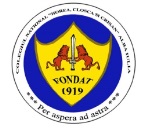 510214, B-DUL 1 DECEMBRIE 1918, NR 11, ALBA IULIA, ALBATEL 0258/ 835164, TEL/FAX 0258/835165www.hcc.rohttps://www.facebook.com/cnhccabcolegiulhcc@yahoo.ro